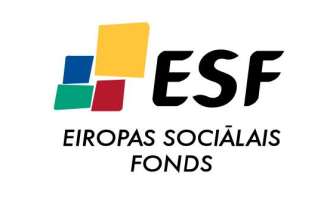 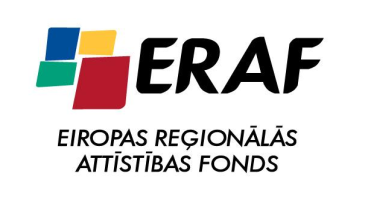 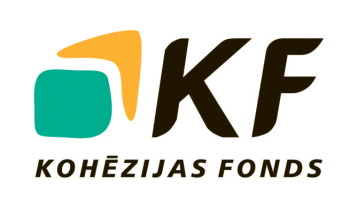 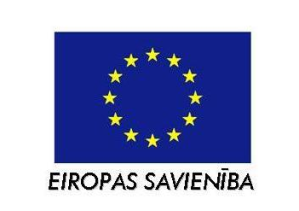 Ieguldījums Tavā nākotnē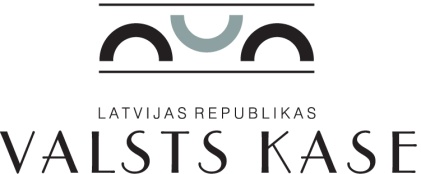 Uzaicinājums iesniegt piedāvājumuIepirkuma priekšmetsSertifikācijas iestādes pārbaužu veikšanas metodikas izstrāde Eiropas Savienības fondu 2014. – 2020.gada plānošanas periodam saskaņā ar iepirkuma tehnisko specifikāciju (4. pielikums). CPV kods: 79000000-4 „Uzņēmējdarbības pakalpojumi: tiesības, tirgzinība, konsultēšana, darbinieku vervēšana, iespiešana un drošība”.Iepirkums tiek īstenots par Eiropas Savienības līdzekļiem - Eiropas Savienības fondu tehniskās palīdzības projekta Nr. VSID/TP/CFLA/11/04 „Tehniskā palīdzība Valsts kases kā sertifikācijas iestādes un maksājumu iestādes darbības nodrošināšanai” ietvaros (turpmāk – Projekts). 100% no Projekta finansē Eiropas Savienība. Apakšaktivitāti administrē Centrālā finanšu un līgumu aģentūra. Pasūtītājs un iepirkuma identifikācijas numursPasūtītājs un rekvizīti:Valsts kaseSmilšu ielā 1Reģ. Nr. 90000597275Tālruņa Nr. +371 67094222Faksa Nr. +371 67094220kase@kase.gov.lv;iepirkuma identifikācijas numurs:VK/2014/14/ES.Iepirkuma veidsPubliskais iepirkums saskaņā ar Publisko iepirkumu likuma 8.2 pantu.Paredzamā līgumcena15 000 EUR (bez PVN).Piedāvājuma iesniegšanas vietaPiedāvājums jāiesniedz līdz 2014. gada 21.oktobrim plkst. 12.00 Valsts kases Birojā A308.kab., Smilšu ielā 1, Rīgā, LV-1919 vai pa pastu, kontaktpersonas:Karīna Zencova, Valsts kases Eiropas lietu departamenta direktore, tālrunis: (+371) 67094318, e-pasts: Karina.Zencova@kase.gov.lv;Santa Lakševica, Valsts kases Eiropas lietu departamenta direktores vietniece, tālrunis: (+371) 67094344, e-pasts: Santa.Laksevica@kase.gov.lv. Pasta sūtījumam jābūt nogādātam iepriekš norādītajā adresē līdz šajā punktā minētajam termiņam. Piedāvājumu, kas iesniegts vai piegādāts pēc uzaicinājuma šajā punktā norādītā termiņa, neatvērtu nosūta atpakaļ tā iesniedzējam. Piedāvājuma noformēšanaPiedāvājums jāiesniedz aizlīmētā aploksnē vai cita veida necaurspīdīgā iepakojumā. Piedāvājumam jābūt latviešu valodā un jāsastāv no viena piedāvājuma oriģināla, vienas oriģināla kopijas un vienas kopijas elektroniskā formātā. Uz aploksnes jābūt norādei:Valsts kases Eiropas lietu departamentam;piedāvājums iepirkuma procedūrai „Sertifikācijas iestādes pārbaužu veikšanas metodikas izstrāde Eiropas Savienības fondu 2014. – 2020.gada plānošanas periodam”;identifikācijas (ID) Nr. VK/2014/14/ES;pretendenta nosaukums, juridiskā adrese, tālruņa un faksa numurs.neatvērt līdz 2014. gada 21.oktobrim plkst. 12.00. Piedāvājuma oriģināleksemplāru noformē un iesniedz kā vienu sējumu ar uzrakstu „ORIĢINĀLS”. Sējumam pievieno satura rādītāju, visas lapas sanumurē un cauršauj ar diegu vai caurauklo ar auklu, kuras galus sasien mezglā, mezglu pielīmējot sējuma pēdējai lapai ar papīra uzlīmi. Uz papīra uzlīmes raksta apliecinājuma tekstu, norādot: sējumā sanumurēto un cauršūto (cauraukloto) lapu skaits, norādīts ar cipariem un vārdiem. Apliecinājuma tekstu ar parakstu apliecina persona, kura cauršuva (cauraukloja) sējumu, parakstā iekļaujot personas parakstu, tā atšifrējumu un ziņas, kas ļauj nepārprotami identificēt šo personu, kā arī norāda apliecinājuma izdarīšanas datumu.Pretendents iesniedz apstiprinātu piedāvājuma oriģināla kopiju ar uzrakstu „KOPIJA”.Piedāvājuma kopiju elektroniskā formātā (vienreiz rakstāmā CD) noformē MS Office, MS Project, Adobe Acrobat vai OpenOffice/LibreOffice nolasāmā formātā. Uz CD norāda pretendenta nosaukumu un iepirkuma identifikācijas numuru.Pretendents samaksā visus izdevumus, kas saistīti ar piedāvājuma sagatavošanu un iesniegšanu pasūtītājam.Piedāvājuma derīguma termiņšPretendenta iesniegtā piedāvājuma derīguma termiņš ir līdz iepirkuma līguma noslēgšanai, bet ne ilgāk kā 60 (sešdesmit) dienas, skaitot no iepirkuma procedūrā noteiktās piedāvājumu iesniegšanas dienas.Nosacījumi pretendentu dalībai iepirkuma procedūrā:Iepirkuma procedūras piedāvājumam jābūt par visu iepirkuma priekšmeta apjomu.Iepirkuma procedūras piedāvājumam jābūt latviešu valodā. Svešvalodā sagatavotiem piedāvājuma dokumentiem jāpievieno pretendenta paraksta tiesīgas personas apliecināts tulkojums latviešu valodā.9. Prasības pretendentiem un iesniedzamie pretendentu atlases dokumenti:Prasības pretendentiem:Atbilstoši Publisko iepirkumu likuma 1.panta 11.punktā noteiktajam iepirkumā var piedalīties jebkura fiziskā vai juridiskā persona, šādu personu apvienība jebkurā to kombinācijā, kas attiecīgi piedāvā tirgū sniegt pakalpojumus un ir iesniedzis piedāvājumu.Pretendents ir reģistrēts atbilstoši Latvijas Republikas vai ārvalstu normatīvo aktu prasībām.Pasūtītājs izslēdz pretendentu no turpmākās dalības iepirkuma procedūrā, kā arī neizskata pretendenta piedāvājumu, ja:Pasludināts pretendenta maksātnespējas process (izņemot gadījumu, kad maksātnespējas procesā tiek piemērota sanācija vai cits līdzīga veida pasākumu kopums, kas vērsts uz parādnieka iespējamā bankrota novēršanu un maksātspējas atjaunošanu), apturēta vai pārtraukta tā saimnieciskā darbība, uzsākta tiesvedība par tā bankrotu vai tas tiek likvidēts;Pretendentam Latvijā vai valstī, kurā tas reģistrēts vai kurā atrodas tā pastāvīgā dzīvesvieta, ir nodokļu parādi, tajā skaitā valsts sociālās apdrošināšanas obligāto iemaksu parādi, kas kopsummā kādā no valstīm pārsniedz 150 EUR.Pretendents iepriekšējos trijos gados (2011., 2012., 2013.) ir veicis un pabeidzis vismaz vienu auditu/izvērtējumu par Eiropas Savienības fondu vai citu ārvalstu finanšu palīdzības izveidoto vadības un kontroles sistēmu kontroļu un auditu jomā un sniedzis ieteikumus vadības un kontroles sistēmas pilnveidošanai.Pretendentam jānodrošina pietiekams skaits kvalificēta personāla (ne mazāk kā divi darbinieki), lai sasniegtu pakalpojuma mērķi un rezultātu.Visam pakalpojuma izpildē iesaistītajam personālam jābūt neatkarīgam un pakalpojuma sniegšanas laikā nedrīkst pastāvēt interešu konflikts.Prasības pretendenta piesaistītajam personālamProjekta vadītājam: augstāka izglītība (vismaz maģistra grāds, gadījumā, ja ārpus Latvijas iegūtā izglītība tiek pielīdzināta maģistra grādam, tad ir jāiesniedz kompetentās institūcijas apliecinošs dokuments iegūtās izglītības pielīdzināšanai) sociālajās zinātnēs; pieredze vismaz divu pabeigtu auditu/izvērtējumu vadībā iepriekšējo trīs gadu (2011., 2012., 2013.) laikā, t.sk. vismaz viena audita/ izvērtējuma vadībā par Eiropas Savienības fondiem vai citiem ārvalstu finanšu palīdzības instrumentiem;pakalpojuma sniegšanas laikā nedrīkst pastāvēt interešu konflikts.Pretendenta piedāvātajam  projekta vadītājam jābūt pieredzei un spējai vadīt nepieciešamo ekspertu komandu, kā arī teicamām metodikas prezentēšanas spējām un apmācības veikšanā latviešu valodā.Projekta iesaistītajiem ekspertiem:augstākā izglītība (finanšu, vadības, ekonomikas vai tiesību zinātnēs); pieredze vismaz divu pabeigtu auditu/izvērtējumu veikšanā vadības un kontroles sistēmas jomā iepriekšējo trīs gadu (2011., 2012., 2013.) laikā, t.sk. vismaz viena audita/ izvērtējuma veikšanā par Eiropas Savienības fondu vai citu ārvalstu finanšu palīdzības instrumentu vadības un kontroles sistēmu;pakalpojuma sniegšanas laikā nedrīkst pastāvēt interešu konflikts.pieredze metodiska materiāla izstrādē kontroļu un audita jomā.pieredze darbā ar  Eiropas Savienības fondu ieviešanu reglamentējošiem Eiropas Savienības un Latvijas Republikas tiesību aktiem, jābūt prasmei tos interpretēt un piemērot praksē,  padziļinātai izpratnei par Eiropas Savienības fondu ieviešanas mehānismiem. Iesniedzamie pretendentu atlases dokumenti un pārbaudāmās ziņas:Pretendenta pieteikums iepirkuma procedūrai (1. pielikums). Pieteikumu paraksta pretendenta vadītājs vai vadītāja pilnvarota persona (jānorāda pilns vārds, uzvārds un amats). Pieteikumā norāda pretendenta nosaukumu un rekvizītus, kā arī apliecina, ka:iepirkuma procedūras uzaicinājuma nosacījumi ir skaidri un saprotami, pretendents tiem piekrīt un garantē to izpildi;parakstot iepirkuma līgumu, piegādātājs piekrīt iepirkuma līguma publicēšanai pasūtītāja mājaslapā saskaņā ar Publisko iepirkumu likuma (turpmāk – PIL) 8.2 panta trīspadsmito daļu;PIL 8.2 panta piektās daļas 1. un 2.punktā minēto apstākļu esamību (uzaicinājuma 9.1.3.1. un 9.1.3.2.apakšpunkts) iepirkuma komisija pārbauda tikai attiecībā uz pretendentu, kuram būtu piešķiramas līguma slēgšanas tiesības atbilstoši noteiktajām prasībām un kritērijiem.Lai pārbaudītu, vai pretendents nav izslēdzams no dalības iepirkumā PIL 8.2 panta piektās daļas 1. vai 2.punktā (uzaicinājuma 9.1.3.1. un 9.1.3.2.apakšpunkts) minēto apstākļu dēļ, iepirkuma komisija:attiecībā uz pretendentu (neatkarīgi no tā reģistrācijas valsts vai pastāvīgās dzīvesvietas), izmantojot Ministru kabineta noteikto informācijas sistēmu, Ministru kabineta noteiktajā kārtībā iegūst informāciju:par PIL 8.2 panta piektās daļas 1.punktā minētajiem faktiem — no Uzņēmumu reģistra;par PIL 8.2 panta piektās daļas 2.punktā minēto faktu — no Valsts ieņēmumu dienesta un Latvijas pašvaldībām. Iepirkuma komisija minēto informāciju no Valsts ieņēmumu dienesta un Latvijas pašvaldībām ir tiesīga saņemt, neprasot pretendenta piekrišanu;atkarībā no PIL 8.2 panta septītās daļas 1.punkta „b” apakšpunktam (uzaicinājuma 9.3.3.1.2. apakšpunkts) veiktās pārbaudes rezultātiem pasūtītājs: neizslēdz pretendentu no dalības iepirkumā, ja konstatē, ka saskaņā ar Ministru kabineta noteiktajā informācijas sistēmā esošo informāciju pretendentam nav nodokļu parādu, tajā skaitā valsts sociālās apdrošināšanas obligāto iemaksu parādu, kas kopsummā pārsniedz 150 EUR; informē pretendentu par to, ka tam konstatēti nodokļu parādi, tajā skaitā valsts sociālās apdrošināšanas obligāto iemaksu parādi, kas kopsummā pārsniedz 150 EUR, un nosaka termiņu — 10 darbdienas pēc informācijas izsniegšanas vai nosūtīšanas dienas — konstatēto parādu nomaksai un parādu nomaksas apliecinājuma iesniegšanai. Pretendents, lai apliecinātu, ka tam nav nodokļu parādu, tajā skaitā valsts sociālās apdrošināšanas obligāto iemaksu parādu, kas kopsummā pārsniedz 150 EUR, iesniedz attiecīgi pretendenta vai tā pārstāvja apliecinātu izdruku no Valsts ieņēmumu dienesta elektroniskās deklarēšanas sistēmas vai pašvaldības izdotu izziņu par to, ka attiecīgajai persona laikā pēc pasūtītāja nosūtītās informācijas saņemšanas dienas nav nodokļu parādu, tajā skaitā valsts sociālā apdrošināšanas obligāto iemaksu parādu, kas kopsummā pārsniedz 150 EUR. Ja noteiktajā termiņā minētie dokumenti nav iesniegti, pasūtītājs pretendentu izslēdz no dalības iepirkumā.Informācija par pabeigtajiem auditiem/izvērtējumiem, kas sagatavota atbilstoši nolikuma 2.pielikumam. Pieredzes aprakstam jāpievieno atsauksmi par katru tajā norādīto pakalpojumu.Projekta/grupas vadītāja un projektā iesaistīto ekspertu dzīvesgaitas apraksts (3.pielikums).Projekta/grupas vadītāja un projektā iesaistīto ekspertu zinātniskā grāda apliecinošu dokumenta kopiju.Tehniskais piedāvājumsTehniskais piedāvājums tiek iesniegts saskaņā ar tehnisko specifikāciju (4.pielikums), t.sk. aprakstot savu izpratni par darba uzdevumu un metodes tehniskajā specifikācijā noteiktā uzdevuma un apakšuzdevumu veikšanā.Finanšu piedāvājumsPiedāvājumā cena jānorāda euro par visu iepirkuma priekšmeta apjomu, neieskaitot PVN.Finanšu piedāvājuma cenās jābūt iekļautiem visiem nodokļiem un nodevām, neieskaitot PVN, kā arī papildu izmaksām, kas saistītas ar pakalpojuma sniegšanu.Finanšu piedāvājums jāiesniedz atbilstoši iepirkuma uzaicinājuma 5. pielikumam.Iepirkuma līguma izpildes laiksMaksimālais paredzamais līguma izpildes termiņš ir 19 nedēļu laikā pēc līguma parakstīšanas datuma, bet ne vēlāk kā līdz 13.03.2015. Detalizēti nodevumu termiņi ir minēti Tehniskajā specifikācijā.Iepirkuma līgumu var precizēt, vienojoties un ievērojot PIL 67.1 pantā noteiktās prasības. Piedāvājumu vērtēšana un lēmuma pieņemšanaPretendentu novērtēšanā un salīdzināšanā iepirkuma komisija izskata piedāvājuma atbilstību iepirkuma procedūras uzaicinājumā norādītajām prasībām.Ja pretendenta iesniegtā piedāvājuma kopsumma pārsniedz uzaicinājuma 4.punktā norādīto paredzamo līgumcenu, piedāvājums tiek noraidīts.Piedāvājumus, kas neatbilst iepirkuma procedūras uzaicinājuma prasībām (t.sk. finanšu piedāvājums), iepirkuma komisija noraida kā neatbilstošu un tālāk neizskata.Iepirkuma komisija izvēlas piedāvājumu ar viszemāko cenu, kas atbilst uzaicinājumā norādītajām prasībām.Iepirkuma komisija informē visus pretendentus par iepirkumā izraudzīto pretendentu triju (3) darbdienu laikā pēc lēmuma pieņemšanas, kā arī lēmumu ievieto mājaslapā internetā: www.kase.gov.lv sadaļā „Publiskie iepirkumi”.Ne vēlāk kā dienā, kad stājas spēkā attiecīgi iepirkuma līgums vai tā grozījumi, pasūtītājs savā mājaslapā internetā ievieto attiecīgi iepirkuma līguma vai tā grozījumu tekstu, atbilstoši normatīvajos aktos noteiktajai kārtībai, ievērojot komercnoslēpuma aizsardzības prasības. Iepirkuma līguma un tā grozījumu teksts ir pieejams pasūtītāja mājaslapā internetā vismaz visā iepirkuma līguma darbības laikā, bet ne mazāk kā 36 mēnešus pēc līguma spēkā stāšanās dienas.Lakševica 67094344pielikumsiepirkuma ID Nr.VK/2014/14/ESPieteikums dalībai iepirkumāPretendents, ______________________________ reģ. Nr. _________________,			(nosaukums)_________________________________________________________________	(juridiskā adrese, faktiskā adrese)_________________________________________________________________	(tālruņa numurs, faksa numurs, e-pasta adrese)tā______________________________________________personā___________	(personas, kurai ir tiesības pārstāvēt Pretendentu, vārds, uzvārds un amats)1. ir iepazinies ar iepirkuma procedūras „Sertifikācijas iestādes pārbaužu veikšanas metodikas izstrāde Eiropas Savienības fondu 2014. – 2020.gada plānošanas periodam” (iepirkuma ID Nr.VK/2014/14/ES) uzaicinājumu un piesaka dalību šajā iepirkumā;2. piekrīt ievērot iepirkuma procedūras uzaicinājuma prasības;3. atzīst sava piedāvājuma spēkā esamību līdz uzaicinājumā noteiktajam piedāvājuma derīguma termiņa beigām;4. apliecina, ka, parakstot iepirkuma līgumu, piegādātājs piekrīt šī iepirkuma līguma publicēšanai pasūtītāja mājaslapā saskaņā ar Publisko iepirkumu likuma 8.2 panta trīspadsmito daļu._______________________________                           / ___________________ /(Pretendenta vai tā pilnvarotās personas paraksts)	(paraksta atšifrējums)Vieta ___________Datums _________________2.pielikumsiepirkuma ID Nr.VK/2014/14/ESPretendenta pieredzes apraksts atbilstoši nolikuma 9.1.4.apakšpunkta prasībāmDatums: __________________Pretendenta vai tā pilnvarotās personas amats, vārds, uzvārds, paraksts _______________________________________________________ 3.pielikumsiepirkuma ID Nr.VK/2014/14/ESIzvērtējuma izstrādē iesaistīto darbiniekudzīvesgaitas apraksts (Curriculum Vitae)Amats projektā ___________________________________________________Vārds, uzvārds ___________________________________________________Kontaktinformācija:Tālrunis_________________________________________________________e-pasts__________________________________________________________1. IzglītībaPievienojiet diplomu kopijas.2. Darba pieredzeNorādiet visus amatus, kas attiecas uz pieprasīto kvalifikāciju un pieredzi šajā iepirkumā (sākot ar pašreizējo amatu), norādot nodarbinātības periodus, darbavietu nosaukumus, amatus un īsi raksturojot veiktos darba pienākumus.APLIECINĀJUMSEs, apakšā parakstījies (-usies): -	apliecinu, ka šī informācija pareizi raksturo mani, manu kvalifikāciju un pieredzi, -	piekrītu manu personas datu izmantošanai iepirkuma „Sertifikācijas iestādes pārbaužu veikšanas metodikas izstrāde Eiropas Savienības fondu 2014. – 2020.gada plānošanas periodam” (iepirkuma ID Nr.VK/2014/14/ES), pretendenta piedāvājuma izvērtēšanai, - apliecinu, ka apņemos piedalīties līguma izpildē, gadījumā, ja pretendentam __________[nosaukums] iepirkuma rezultātā tiks piešķirtas tiesības slēgt iepirkuma līgumu.Paraksts __________________________Datums __________________________4.pielikumsiepirkuma ID Nr.VK/2014/14/ESTehniskā specifikācijaSaskaņā ar ES struktūrfondu un Kohēzijas fonda vadības likumu Valsts kase pilda Eiropas Reģionālās attīstības fonda, Eiropas Sociālā fonda un Kohēzijas fonda sertifikācijas iestādes (turpmāk – SEI) un maksājumu iestādes funkcijas Eiropas Savienības fondu (turpmāk - ES fondi) 2007. - 2013.gada plānošanas periodā.Atbilstoši Eiropas Savienības struktūrfondu un Kohēzijas fonda 2014. - 2020.gada plānošanas perioda vadības likumam Valsts kase pilda SEI funkcijas ES fondu 2014.-2020.gada plānošanas periodā. Viena no SEI  funkcijām, veicot Regulas Nr.1303/2013 126.panta a), b), c), d), e) un f) apakšpunktā noteikto prasību izpildi, ir sagatavot un iesniegt Eiropas Komisijā maksājuma pieteikumu un kontu slēgumu. Minēto regulu prasību izpildi Valsts kasē nodrošina Eiropas lietu departaments. Līdz ar to, turpmāk tekstā, ar SEI tiek saprasts Valsts kases Eiropas lietu departaments.Lai SEI ES fondu 2014. - 2020.gada plānošanas periodā varētu izpildīt Regulas Nr.1303/2013126.panta a), b), c), d), e) un f) apakšpunktā noteiktās prasības un gūt nepieciešamo pārliecību izdevumu sertificēšanai, ir nepieciešama metodika pārbaužu veikšanaiDarba uzdevums ir izstrādāt metodiku SEI pārbaužu veikšanai ES fondu 2014. – 2020.gada plānošanas periodā, lai gūtu nepieciešamo pārliecību maksājuma pieteikumu un kontu slēgumu apstiprināšanai un izdevumu sertificēšanai, kā arī apmācīt darbiniekus metodikas pielietošanā.Apakšuzdevumi:Lai izpildītu 1.punktā minēto uzdevumu, sagatavot izvērtējumu, kura ietvaros:Izvērtēt un salīdzināt ES fondu 2014. – 2020.gada plānošanas perioda Eiropas Savienības un Latvijas Republikas normatīvajos aktos, t.sk. normatīvo aktu projektos, noteiktās prasības SEI, veicot maksājuma pieteikuma un kontu slēgumu sagatavošanu un iesniegšanu Eiropas Komisijā, ar ES fondu 2007.-2013.gada plānošanas periodu un identificēt atšķirības, ja tādas ir.Izvērtēt, vai līdzšinējā SEI pieeja un procedūras ES fondu 2007. – 2013.gada plānošanas periodā ir bijušas pietiekamas un efektīvas, gan izveidoto procedūru līmenī, gan arī paļāvības balstīšanā uz ES fondu atbildīgajām/sadarbības iestādēm un vadošo iestādi, lai gūtu nepieciešamo pārliecību  izdevumu sertificēšanā un maksājuma pieteikuma sagatavošanā un iesniegšanā Eiropas Komisijā (nav pārbaužu dublēšanās, riska balstīta pieeja utml. principi). Sniegt viedokli par esošo procedūru piemērojamību ES fondu 2014. – 2020.gada plānošanas periodā un to atbilstību tiesību aktu regulējumam, t.sk. identificējot nepieciešamās izmaiņas un pilnveidojumus.Sniegt izvērtējumu par vismaz trīs valstu SEI labo pieredzi/praksi to funkciju nodrošināšanā (veiktās darbības/pārbaudes SEI nepieciešamās pārliecības gūšanai, jo īpaši attiecībā uz komercdarbības atbalsta un publiskā iepirkuma prasību ievērošanu, dubultā finansējuma pārbaudi, kā arī pārbaudēm finanšu instrumentu ietvaros).Prezentēt un pārrunāt ar Pasūtītāju 2.1.punktā minētā izvērtējuma rezultātus.Balstoties uz 2.1.punktā minēto izvērtējumu, izstrādāt 1.punktā minēto metodiku SEI pārbaužu veikšanai ES fondu 2014. – 2020.gada plānošanas periodā, lai gūtu nepieciešamo pārliecību maksājuma pieteikumu un kontu slēgumu apstiprināšanai un izdevumu sertificēšanai (uz risku izvērtējuma balstīta pieeja);Pārrunāt un saskaņot ar pasūtītāju 2.3.punktā minēto metodiku.Apmācīt sešus SEI darbiniekus 2.3.punktā minētās metodikas piemērošanā.Sasniedzamie rezultāti:Izvērtēšanas ziņojums, kurā ir sniegts izmantotās metodoloģijas apraksts, datu analīze un izvērtējums par katru no 2.1.punktā minētajiem apakšuzdevumiem, ietverot visus tā elementus;Metodika, kura ir izstrādāta, pamatojoties uz 2.1.punktā minēto izvērtējuma ziņojumu;Veikta sešu SEI (Valsts kases Eiropas lietu departamenta darbinieku) apmācība;Izvērtējuma ziņojums un metodika sagatavoti latviešu valodā, apmācība veikta latviešu valodā.Pakalpojumu sniegšanā izmantojamās metodes:Pakalpojuma sniedzējs izmanto metodes, kas ir efektīvākās un lietderīgākās izvērtējuma veikšanai un pakalpojuma mērķa sasniegšanai – gan kvalitatīvās, gan kvantitatīvās metodes.Pakalpojuma sniedzējs izvērtējuma veikšanā izmanto tās metodes, kuras tika iekļautas piedāvājumā, kā arī izmantojamo metožu klāsts, izvērtējuma veikšanas procesā, identificējot šādu nepieciešamību, var tik papildināts, saskaņojot tās ar Pasūtītāju.Komunikācijā ar intervējamajām personām pakalpojuma sniedzējs izmanto latviešu valodu kā oficiālo valsts valodu. Ja nepieciešams, Pakalpojuma sniedzējs var slēgt līgumu par tulkošanas pakalpojumu nodrošināšanu. Tulkošanas izdevumus sedz Pakalpojuma sniedzējs.Pakalpojuma īstenošanā izmantojamie dokumentiPakalpojumu sniedzējs, veicot izvērtējumu un izstrādājot metodiku, izmanto izvērtējuma kvalitatīvai veikšanai nepieciešamos dokumentus, audita ziņojumus, pieejamos pētījumus, kā arī ES un Latvijas Republikas tiesību aktus un plānošanas dokumentus, kas pieejami http://www.esfondi.lv/events.php?id=1, t.sk.:2014. - 2020.gada plānošanas periods:EIROPAS PARLAMENTA UN PADOMES REGULA (ES) Nr. 1303/2013 (2013. gada 17. decembris), ar ko paredz kopīgus noteikumus par Eiropas Reģionālās attīstības fondu, Eiropas Sociālo fondu, Kohēzijas fondu, Eiropas Lauksaimniecības fondu lauku attīstībai un Eiropas Jūrlietu un zivsaimniecības fondu un vispārīgus noteikumus par Eiropas Reģionālās attīstības fondu, Eiropas Sociālo fondu, Kohēzijas fondu un Eiropas Jūrlietu un zivsaimniecības fondu un atceļ Padomes Regulu (EK) Nr. 1083/2006 - http://www.esfondi.lv/page.php?id=1153;2014. – 2020. plānošanas perioda ES fondu vadības likums - http://likumi.lv/doc.php?id=267471;2014. – 2020.gada plānošanas perioda Ministru kabineta noteikumi (projekti), kas īsteno 2014. – 2020. plānošanas perioda ES fondu vadības likumā noteikto funkciju izpildi - http://www.esfondi.lv/page.php?id=1155 un pieejami pie Pasūtītāja.Citi normatīvie akti/vadlīnijas (t.sk. projekti) utml. pieejamas http://www.esfondi.lv/page.php?id=346 un pieejami pie Pasūtītāja; 2007. – 2013. gada plānošanas periods:2006. gada 11. jūlija Padomes Regula (EK) Nr. 1083/2006 ar ko paredz vispārīgus noteikumus par Eiropas Reģionālās attīstības fondu, Eiropas Sociālo fondu un Kohēzijas fondu un atceļ Regulu (EK) Nr. 1260/1999 - http://www.esfondi.lv/upload/05-saistosie_dokumenti/es_regulas/1083-2006.pdf;2006. gada 8.decembra Komisijas  Regula (EK) Nr. 1828/2006 kas paredz noteikumus par to, kā īstenot Padomes Regulu (EK) Nr. 1083/2006, ar ko paredz vispārīgus noteikumus par Eiropas Reģionālās attīstības fondu, Eiropas Sociālo fondu un Kohēzijas fondu, un Eiropas Parlamenta un Padomes Regulu (EK) Nr. 1080/2006 par Eiropas Reģionālās attīstības fondu - http://www.esfondi.lv/upload/05-saistosie_dokumenti/es_regulas/1828-2006.pdf;Vadlīnijas - Guidance document of the functions of the Certifying authority for the 2007 – 2013 programming period - http://admin.interact-eu.net/downloads/3115/COCOF_Guidance_Document_on_the; Vadlīnijas - Guidance document on management verifications to be carried out by Member States on operations co-financed by the Structural Funds and the Cohesion Fund for the 2007 – 2013 programming period - http://ec.europa.eu/regional_policy/archive/conferences/manauth/doc/management_verifications_en.pdf;2007. gada 23. februāra Eiropas Savienības struktūrfondu un Kohēzijas fonda vadības likums - http://likumi.lv/doc.php?id=153465;2010.gada 9.novembra Ministru kabineta noteikumi Nr.1041 „Kārtība, kādā paredzami valsts budžeta līdzekļi Eiropas Savienības struktūrfondu un Kohēzijas fonda līdzfinansēto projektu īstenošanai, kā arī maksājumu veikšanas un izdevumu deklarācijas sagatavošanas kārtība” - http://likumi.lv/doc.php?id=221657&from=off;2010.gada 16.februāra Ministru kabineta noteikumi Nr.140 „Kārtība, kādā vadošā iestāde, sertifikācijas iestāde, sadarbības iestāde vai atbildīgā iestāde veic pārbaudi Eiropas Savienības struktūrfondu un Kohēzijas fonda finansētā projekta īstenošanas vietā” - http://likumi.lv/doc.php?id=205414;2010.gada 10.augusta Ministru kabineta noteikumi Nr.740 Kārtība, kādā ziņo par Eiropas Savienības struktūrfondu un Kohēzijas fonda ieviešanā konstatētajām neatbilstībām, pieņem lēmumu par piešķirtā finansējuma izlietojumu un atgūst neatbilstošos izdevumus” - http://likumi.lv/doc.php?id=214913&from=off;Citi normatīvie akti/vadlīnijas utml. - http://www.esfondi.lv/page.php?id=777.Sertifikācijas iestādes pārbaužu veikšanas metodika 2007. – 2013.gadam un audita ziņojumi - pieejami pie Pasūtītāja.Prasības  izvērtējumu iesniegšanai un noformēšanai: Izvērtējuma, metodikas un apmācību materiāla titullapā jābūt ievietotam:ES karogam ar atsauci „Eiropas Savienība”, pieejams www.esfondi.lv sadaļā Logo -> ES logo un sauklis http://www.esfondi.lv/page.php?id=447 ; Eiropas Sociālā fonda logo, pieejams www.esfondi.lv sadaļā Logo -> ESF  logo http://www.esfondi.lv/page.php?id=444 ;Eiropas Reģionālās attīstības fonda logo, pieejams www.esfondi.lv sadaļā Logo -> ERAF logo http://www.esfondi.lv/page.php?id=443 ;Kohēzijas fonda logo, pieejams www.esfondi.lv sadaļā Logo -> KF logo http://www.esfondi.lv/page.php?id=452 ; sauklim „Ieguldījums tavā nākotnē”, pieejams www.esfondi.lv sadaļā Logo -> ES logo un sauklis http://www.esfondi.lv/page.php?id=447.Līguma izpildes vispārīgie nosacījumi/nodevumi2.1.apakšpunktā minētais izvērtējums – piecu (5) nedēļu laikā pēc līguma slēgšanas datuma, bet ne vēlāk kā līdz 10.12.2014.;1.punktā minētās metodikas projekts – 13 nedēļu laikā pēc līguma slēgšanas datuma, bet ne vēlāk kā līdz 03.02.2015.;1.punktā minētā metodika – 17 nedēļu laikā pēc līguma slēgšanas datuma, bet ne vēlāk kā līdz 27.02.2015.;Sešu (6) Valsts kases Eiropas lietu departamenta darbinieku apmācība 2 nedēļu laikā pēc 7.3.punktā minētā termiņa, t.i. līdz 13.03.2015.Līguma izpildes vieta ir Latvijas Republika, apmācība tiek veikta Valsts kasē. Pasūtītājs nodrošina telpu un nepieciešamo aprīkojumu apmācības veikšanā.5.pielikumsiepirkuma ID Nr.VK/2014/14/ESFinanšu piedāvājums* nodevumi un to apmaksas kārtība noteikta līgumāMūsu piedāvājuma kopsumma EUR (bez PVN) ir: Ar šo apstiprinu un garantēju sniegto ziņu patiesumu.APSTIPRINĀTSValsts kases 2014. gada 9. oktobra iepirkuma komisijas sēdē,protokols Nr. 2APSTIPRINĀTSValsts kases 2014. gada 9. oktobra iepirkuma komisijas sēdē,protokols Nr. 2APSTIPRINĀTSValsts kases 2014. gada 9. oktobra iepirkuma komisijas sēdē,protokols Nr. 2APSTIPRINĀTSValsts kases 2014. gada 9. oktobra iepirkuma komisijas sēdē,protokols Nr. 2UzaicinājumsUzaicinājumsUzaicinājumsUzaicinājumsRīgāRīgāRīgāRīgā09.10.2014.Nr.VK/2014/14/ESIepirkuma „Sertifikācijas iestādes pārbaužu veikšanas metodikas izstrāde Eiropas Savienības fondu 2014. – 2020.gada plānošanas periodam” komisijas priekšsēdētājaK. ZencovaLaikposmsIzglītības iestādes nosaukumsIzglītība, iegūtais grādsAtsauce uz izvērtējuma pasūtītāja izvirzītajām prasībām iepirkuma dokumentācijāLaikposmsDarba vietaAmats Galvenie darba pienākumi vai sniegtie pakalpojumi, īss to aprakstsAtsauce uz izvērtējuma pasūtītāja izvirzītajām prasībām iepirkuma dokumentācijāNr.p.k.IepirkumsCena(EUR bez PVN)1.Sertifikācijas iestādes pārbaužu veikšanas metodikas izstrāde Eiropas Savienības fondu 2014. – 2020.gada plānošanas periodam saskaņā ar tehnisko specifikāciju *KOPĀ:KOPĀ:Kopsumma cipariem un vārdiemPretendenta vadītāja ( pilnvarotās personas) paraksts, paraksta atšifrējums